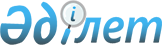 О внесении изменений в решение Каракиянского маслихата от 6 января 2020 года № 37/385 "О бюджетах сел, сельских округов на 2020 - 2022 годы"Решение Каракиянского районного маслихата Мангистауской области от 6 апреля 2020 года № 39/399. Зарегистрировано Департаментом юстиции Мангистауской области 7 апреля 2020 года № 4181
      В соответствии с Бюджетным кодексом Республики Казахстан от 4 декабря 2008 года, Законом Республики Казахстан от 23 января 2001 года "О местном государственном управлении и самоуправлении в Республике Казахстан" и решением Каракиянского районного маслихата от 13 марта 2020 года № 38/395 "О внесении изменений в решение Каракиянского районного маслихата от 25 декабря 2019 года № 37/383 "О районном бюджете на 2020 - 2022 годы" (зарегистрировано в Реестре государственной регистрации нормативных правовых актов за № 4155), Каракиянский районный маслихат РЕШИЛ:
      1. Внести в решение Каракиянского районного маслихата от 6 января 2020 года № 37/385 "О бюджетах сел, сельских округов на 2020 - 2022 годы" (зарегистрировано в Реестре государственной регистрации нормативных правовых актов за № 4108, опубликовано 20 января 2020 года в Эталонном контрольном банке нормативных правовых актов Республики Казахстан) следующие изменения:
      пункт 1 указанного решения изложить в новой редакции следующего содержания : 
      "1. Утвердить бюджеты сел, сельских округов на 2020 - 2022 годы согласно приложениям 1, 2, 3, 4, 5, 6, 7, 8, 9, 10, 11, 12, 13, 14, 15,16,17,18,19,20 и 21 к настоящему решению соответственно, в том числе на 2020 год в следующих объемах:
      1) доходы – 1 319 280,5 тысяч тенге, в том числе:
      налоговым поступлениям – 166 809,0 тысяч тенге;
      неналоговым поступлениям – 4 500,0 тысяч тенге;
      поступлениям от продажи основного капитала – 0 тенге;
      поступлениям трансфертов – 1 147 971,5 тысяч тенге;
      2) затраты – 1 350 774,0 тысяч тенге;
      3) чистое бюджетное кредитование – 0 тенге;
      бюджетные кредиты – 0 тенге;
      погашение бюджетных кредитов – 0 тенге;
      4) сальдо по операциям с финансовыми активами – 0 тенге;
      приобретение финансовых активов – 0 тенге;
      поступления от продажи финансовых активов государства – 0 тенге;
      5) дефицит (профицит) бюджета – -31 493,5 тысяч тенге;
      6) финансирование дефицита (использование профицита) бюджета – 31 493,5 тысяч тенге;
      поступление займов – 0 тенге;
      погашение займов – 0 тенге; 
      используемые остатки бюджетных средств – 31 493,5 тысяч тенге.";
      приложения 1, 2, 3, 4, 5, 6 и 7 к указанному решению изложить в новой редакции согласно приложениям 1, 2, 3, 4, 5, 6 и 7 к настоящему решению.
      2. Контроль за исполнением настоящего решения возложить на постоянную комиссию Каракиянского районного маслихата по вопросам экономики и бюджета (председатель комиссии Е.Есенкосов).
      3. Государственному учреждению "Аппарат Каракиянского районного маслихата" (руководитель аппарата Р.Ибраева) обеспечить государственную регистрацию настоящего решения в органах юстиции.
      4. Настоящее решение вводится в действие с 1 января 2020 года. Бюджет сельского округа Болашак на 2020 год Бюджет сельского округа Бостан на 2020 год Бюджет села Жетыбай на 2020 год Бюджет сельского округа Куланды на 2020 год Бюджет села Курык на 2020 год Бюджет села Мунайшы на 2020 год Бюджет села Сенек на 2020 год
					© 2012. РГП на ПХВ «Институт законодательства и правовой информации Республики Казахстан» Министерства юстиции Республики Казахстан
				
      Председатель сессии 

К. Буркитов

      Секретарь Каракиянского районного маслихата 

А. Мееров
Приложение 1к решению Каракиянского районногомаслихата от 6 апреля 2020 года № 39/399Приложение 1к решению Каракиянского районногомаслихата от 6 января 2020 года № 37/385
Категория
Категория
Категория
Категория
Категория
Категория
Категория
 

Наименование
 

Наименование
 

Сумма тысяч тенге
 

Сумма тысяч тенге
Класс
Класс
Класс
Класс
Класс
Класс
 

Наименование
 

Наименование
 

Сумма тысяч тенге
 

Сумма тысяч тенге
Подкласс
Подкласс
 

Наименование
 

Наименование
 

Сумма тысяч тенге
 

Сумма тысяч тенге 1 1 1 1 1 1 1 2 2 3 3
1. Доходы
1. Доходы
70 749,0
70 749,0
2
Неналоговые поступления
Неналоговые поступления
40,0
40,0
01
01
01
Доходы от государственной собственности
Доходы от государственной собственности
40,0
40,0
5
5
5
Доходы от аренды имущества, находящегося в государственной собственности
Доходы от аренды имущества, находящегося в государственной собственности
40,0
40,0
4
Поступления трансфертов
Поступления трансфертов
70 709,0
70 709,0
02
02
02
Трансферты из вышестоящих органов государственного управления
Трансферты из вышестоящих органов государственного управления
70 709,0
70 709,0
3
3
3
Трансферты из районного (города областного значения) бюджета
Трансферты из районного (города областного значения) бюджета
70 709,0
70 709,0
Функциональная группа
Функциональная группа
Функциональная группа
Функциональная группа
Функциональная группа
Функциональная группа
Функциональная группа
Функциональная группа
 

Наименование
 

Наименование
 

Сумма тысяч тенге
Администратор бюджетных программ
Администратор бюджетных программ
Администратор бюджетных программ
Администратор бюджетных программ
Администратор бюджетных программ
Администратор бюджетных программ
 

Наименование
 

Наименование
 

Сумма тысяч тенге
Программа
Программа
 

Наименование
 

Наименование
 

Сумма тысяч тенге 1 1 1 1 1 1 1 1 2 2 3
2. Затраты
2. Затраты
70 749,0
01
01
01
Государственные услуги общего характера
Государственные услуги общего характера
22 967,0
124
124
124
Аппарат акима города районного значения, села, поселка, сельского округа
Аппарат акима города районного значения, села, поселка, сельского округа
22 967,0
001
001
Услуги по обеспечению деятельности акима города районного значения, села, поселка, сельского округа
Услуги по обеспечению деятельности акима города районного значения, села, поселка, сельского округа
22 967,0
04
04
04
Образование
Образование
32 000,0
124
124
124
Аппарат акима города районного значения, села, поселка, сельского округа
Аппарат акима города районного значения, села, поселка, сельского округа
32 000,0
041
041
Реализация государственного образовательного заказа в дошкольных организациях образования
Реализация государственного образовательного заказа в дошкольных организациях образования
32 000,0
05
05
05
Здравоохранение
Здравоохранение
970,0
124
124
124
Аппарат акима города районного значения, села, поселка, сельского округа
Аппарат акима города районного значения, села, поселка, сельского округа
970,0
002
002
Организация в экстренных случаях доставки тяжелобольных людей до ближайшей организации

здравоохранения, оказывающей врачебную помощь
Организация в экстренных случаях доставки тяжелобольных людей до ближайшей организации

здравоохранения, оказывающей врачебную помощь
970,0
07
07
07
Жилищно-коммунальное хозяйство
Жилищно-коммунальное хозяйство
13 900,0
124
124
124
Аппарат акима города районного значения, села, поселка, сельского округа
Аппарат акима города районного значения, села, поселка, сельского округа
13 900,0
009
009
Обеспечение санитарии населенных пунктов
Обеспечение санитарии населенных пунктов
8 900,0
011
011
Благоустройство и озеленение населенных пунктов
Благоустройство и озеленение населенных пунктов
5 000,0
08
08
08
Культура, спорт, туризм и информационное пространство
Культура, спорт, туризм и информационное пространство
912,0
124
124
124
Аппарат акима города районного значения, села, поселка, сельского округа
Аппарат акима города районного значения, села, поселка, сельского округа
912,0
006
006
Поддержка культурно-досуговой работы на местном уровне
Поддержка культурно-досуговой работы на местном уровне
286,0
028
028
Проведение физкультурно-оздоровительных и спортивных мероприятий на местном уровне
Проведение физкультурно-оздоровительных и спортивных мероприятий на местном уровне
626,0
3. Чистое бюджетное кредитование
3. Чистое бюджетное кредитование
0
Бюджетные кредиты
Бюджетные кредиты
0
Погашение бюджетных кредитов
Погашение бюджетных кредитов
0
4. Сальдо по операциям с финансовыми активами
4. Сальдо по операциям с финансовыми активами
0
Приобретение финансовых активов
Приобретение финансовых активов
0
Поступления от продажи финансовых активов государства
Поступления от продажи финансовых активов государства
0
5. Дефицит (профицит) бюджета
5. Дефицит (профицит) бюджета
0
6. Финансирование дефицита (использование профицита) бюджета
6. Финансирование дефицита (использование профицита) бюджета
0
7
7
7
Поступление займов
Поступление займов
0
01
01
01
Внутренние государственные займы
Внутренние государственные займы
0
2
2
Договоры займа
Договоры займа
0
16
16
16
Погашение займов
Погашение займов
0Приложение 2к решению Каракиянского районногомаслихата от 6 апреля 2020 года № 39/399Приложение 2к решению Каракиянского районногомаслихата от 6 января 2020 года № 37/385
Категория
Категория
Категория
Категория
Категория
 

Наименование
 

Наименование
 

Сумма тысяч тенге
 

Сумма тысяч тенге
Класс
Класс
Класс
Класс
 

Наименование
 

Наименование
 

Сумма тысяч тенге
 

Сумма тысяч тенге
Подкласс
Подкласс
 

Наименование
 

Наименование
 

Сумма тысяч тенге
 

Сумма тысяч тенге 1 1 1 1 1 2 2 3 3
1. Доходы
1. Доходы
82 611,0
82 611,0
1
Налоговые поступления
Налоговые поступления
4 752,0
4 752,0
01
01
Подоходный налог
Подоходный налог
122,0
122,0
2
2
Индивидуальный подоходный налог
Индивидуальный подоходный налог
122,0
122,0
04
04
Налоги на собственность
Налоги на собственность
4 630,0
4 630,0
1
1
Налоги на имущество
Налоги на имущество
103,0
103,0
3
3
Земельный налог
Земельный налог
57,0
57,0
4
4
Налог на транспортные средства
Налог на транспортные средства
4 470,0
4 470,0
2
Неналоговые поступления
Неналоговые поступления
95,0
95,0
01
01
Доходы от государственной собственности
Доходы от государственной собственности
95,0
95,0
5
5
Доходы от аренды имущества, находящегося в государственной собственности
Доходы от аренды имущества, находящегося в государственной собственности
95,0
95,0
4
Поступления трансфертов
Поступления трансфертов
77 764,0
77 764,0
02
02
Трансферты из вышестоящих органов государственного управления
Трансферты из вышестоящих органов государственного управления
77 764,0
77 764,0
3
3
Трансферты из районного (города областного значения) бюджета
Трансферты из районного (города областного значения) бюджета
77 764,0
77 764,0
Функциональная группа
Функциональная группа
Функциональная группа
Функциональная группа
Функциональная группа
Функциональная группа
 

Наименование
 

Наименование
 

Сумма тысяч тенге
Администратор бюджетных программ
Администратор бюджетных программ
Администратор бюджетных программ
Администратор бюджетных программ
 

Наименование
 

Наименование
 

Сумма тысяч тенге
Программа
Программа
 

Наименование
 

Наименование
 

Сумма тысяч тенге 1 1 1 1 1 1 2 2 3
2. Затраты
2. Затраты
82 611,0
01
01
Государственные услуги общего характера
Государственные услуги общего характера
24 893,0
124
124
Аппарат акима города районного значения, села, поселка, сельского округа
Аппарат акима города районного значения, села, поселка, сельского округа
24 893,0
001
001
Услуги по обеспечению деятельности акима города районного значения, села, поселка, сельского округа
Услуги по обеспечению деятельности акима города районного значения, села, поселка, сельского округа
24 893,0
04
04
Образование
Образование
32 000,0
124
124
Аппарат акима города районного значения, села, поселка, сельского округа
Аппарат акима города районного значения, села, поселка, сельского округа
32 000,0
041
041
Реализация государственного образовательного заказа в дошкольных организациях образования
Реализация государственного образовательного заказа в дошкольных организациях образования
32 000,0
06
06
Социальная помощь и социальное обеспечение
Социальная помощь и социальное обеспечение
1 465,0
124
124
Аппарат акима города районного значения, села, поселка, сельского округа
Аппарат акима города районного значения, села, поселка, сельского округа
 1 465,0
003
003
Оказание социальной помощи нуждающимся гражданам на дому
Оказание социальной помощи нуждающимся гражданам на дому
1 465,0
07
07
Жилищно-коммунальное хозяйство
Жилищно-коммунальное хозяйство
23 341,0
124
124
Аппарат акима города районного значения, села, поселка, сельского округа
Аппарат акима города районного значения, села, поселка, сельского округа
23 341,0
009
009
Обеспечение санитарии населенных пунктов
Обеспечение санитарии населенных пунктов
7 950,0
011
011
Благоустройство и озеленение населенных пунктов
Благоустройство и озеленение населенных пунктов
15 391,0
08
08
Культура, спорт, туризм и информационное пространство
Культура, спорт, туризм и информационное пространство
912,0
124
124
Аппарат акима города районного значения, села, поселка, сельского округа
Аппарат акима города районного значения, села, поселка, сельского округа
912,0
006
006
Поддержка культурно-досуговой работы на местном уровне
Поддержка культурно-досуговой работы на местном уровне
286,0
028
028
Проведение физкультурно-оздоровительных и спортивных мероприятий на местном уровне
Проведение физкультурно-оздоровительных и спортивных мероприятий на местном уровне
626,0
3. Чистое бюджетное кредитование
3. Чистое бюджетное кредитование
0
Бюджетные кредиты
Бюджетные кредиты
0
Погашение бюджетных кредитов
Погашение бюджетных кредитов
0
4. Сальдо по операциям с финансовыми активами
4. Сальдо по операциям с финансовыми активами
0
Приобретение финансовых активов
Приобретение финансовых активов
0
Поступления от продажи финансовых активов государства
Поступления от продажи финансовых активов государства
0
5. Дефицит (профицит) бюджета
5. Дефицит (профицит) бюджета
0
6. Финансирование дефицита (использование профицита) бюджета
6. Финансирование дефицита (использование профицита) бюджета
0
7
7
Поступление займов
Поступление займов
0
01
01
Внутренние государственные займы
Внутренние государственные займы
0
2
2
Договоры займа
Договоры займа
0
16
16
Погашение займов
Погашение займов
0Приложение 3к решению Каракиянского районногомаслихата от 6 апреля 2020 года № 39/399Приложение 3к решению Каракиянского районногомаслихата от 6 января 2020 года № 37/385
Категория
Категория
Категория
Категория
Категория
 

Наименование
 

Наименование
 

Сумма тысяч тенге
Класс
Класс
Класс
Класс
 

Наименование
 

Наименование
 

Сумма тысяч тенге
Подкласс
Подкласс
 

Наименование
 

Наименование
 

Сумма тысяч тенге 1 1 1 1 1 2 2 3
1. Доходы
1. Доходы
393 529,8
1
Налоговые поступления
Налоговые поступления
45 950,0
01
01
Подоходный налог
Подоходный налог
6 998,0
2
2
Индивидуальный подоходный налог
Индивидуальный подоходный налог
6 998,0
04
04
Налоги на собственность
Налоги на собственность
38 952,0
1
1
Налоги на имущество
Налоги на имущество
335,0
3
3
Земельный налог
Земельный налог
670,0
4
4
Налог на транспортные средства
Налог на транспортные средства
37 947,0
2
Неналоговые поступления
Неналоговые поступления
1 000,0
01
01
Доходы от государственной собственности
Доходы от государственной собственности
1 000,0
5
5
Доходы от аренды имущества, находящегося в государственной собственности
Доходы от аренды имущества, находящегося в государственной собственности
1 000,0
4
Поступления трансфертов
Поступления трансфертов
346 579,8
02
02
Трансферты из вышестоящих органов государственного управления
Трансферты из вышестоящих органов государственного управления
346 579,8
3
3
Трансферты из районного (города областного значения) бюджета
Трансферты из районного (города областного значения) бюджета
346 579,8
Функциональная группа
Функциональная группа
Функциональная группа
Функциональная группа
Функциональная группа
Функциональная группа
 

Наименование
 

Сумма тысяч тенге
Администратор бюджетных программ
Администратор бюджетных программ
Администратор бюджетных программ
Администратор бюджетных программ
 

Наименование
 

Сумма тысяч тенге
Программа
Программа
 

Наименование
 

Сумма тысяч тенге 1 1 1 1 1 1 2 3
2. Затраты
406 696,0
01
01
Государственные услуги общего характера
44 469,0
124
124
Аппарат акима города районного значения, села, поселка, сельского округа
44 469,0
001
001
Услуги по обеспечению деятельности акима города районного значения, села, поселка, сельского округа
44 469,0
04
04
Образование
280 000,0
124
124
Аппарат акима города районного значения, села, поселка, сельского округа
280 000,0
041
041
Реализация государственного образовательного заказа в дошкольных организациях образования
280 000,0
06
06
Социальная помощь и социальное обеспечение
9 740,0
124
124
Аппарат акима города районного значения, села, поселка, сельского округа
9 740,0
003
003
Оказание социальной помощи нуждающимся гражданам на дому
9 740,0
07
07
Жилищно-коммунальное хозяйство
65 575,0
124
124
Аппарат акима города районного значения, села, поселка, сельского округа
65 575,0
009
009
Обеспечение санитарии населенных пунктов
50 076,0
011
011
Благоустройство и озеленение населенных пунктов
15 499,0
08
08
Культура, спорт, туризм и информационное пространство
912,0
124
124
Аппарат акима города районного значения, села, поселка, сельского округа
912,0
006
006
Поддержка культурно-досуговой работы на местном уровне
286,0
028
028
Проведение физкультурно-оздоровительных и спортивных мероприятий на местном уровне
626,0
12
12
Транспорт и коммуникации
6 000,0
124
124
Аппарат акима города районного значения, села, поселка, сельского округа
6 000,0
013
013
Обеспечение функционирования автомобильных дорог в городах районного значения, селах, поселках, сельских округах
6 000,0
3. Чистое бюджетное кредитование
0
Бюджетные кредиты
0
Погашение бюджетных кредитов
0
4. Сальдо по операциям с финансовыми активами
0
Приобретение финансовых активов
0
Поступления от продажи финансовых активов государства
0
5. Дефицит (профицит) бюджета
-13 166,2
6. Финансирование дефицита (использование профицита) бюджета
13 166,2
7
7
Поступление займов
0
01
01
Внутренние государственные займы
0
2
2
Договоры займа
0
16
16
Погашение займов
0
8
8
Используемые остатки бюджетных средств
13 166,2
01
01
Остатки бюджетных средств
13 166,2
1
1
Свободные остатки бюджетных средств
13 166,2Приложение 4к решению Каракиянского районногомаслихата от 6 апреля 2020 года № 39/399Приложение 4к решению Каракиянского районногомаслихата от 6 января 2020 года № 37/385
Категория
Категория
Категория
Категория
Категория
 

Наименование
 

Наименование
 

Сумма тысяч тенге
 

Сумма тысяч тенге
Класс
Класс
Класс
Класс
 

Наименование
 

Наименование
 

Сумма тысяч тенге
 

Сумма тысяч тенге
Подкласс
Подкласс
 

Наименование
 

Наименование
 

Сумма тысяч тенге
 

Сумма тысяч тенге 1 1 1 1 1 2 2 3 3
1. Доходы
1. Доходы
90 177,0
90 177,0
1
Налоговые поступления
Налоговые поступления
3 685,0
3 685,0
01
01
Подоходный налог
Подоходный налог
150,0
150,0
2
2
Индивидуальный подоходный налог
Индивидуальный подоходный налог
150,0
150,0
04
04
Налоги на собственность
Налоги на собственность
3 535,0
3 535,0
1
1
Налоги на имущество
Налоги на имущество
133,0
133,0
3
3
Земельный налог
Земельный налог
122,0
122,0
4
4
Налог на транспортные средства
Налог на транспортные средства
3 280,0
3 280,0
2
Неналоговые поступления
Неналоговые поступления
540,0
540,0
01
01
Доходы от государственной собственности
Доходы от государственной собственности
540,0
540,0
5
5
Доходы от аренды имущества, находящегося в государственной собственности
Доходы от аренды имущества, находящегося в государственной собственности
540,0
540,0
4
Поступления трансфертов
Поступления трансфертов
85 952,0
85 952,0
02
02
Трансферты из вышестоящих органов государственного управления
Трансферты из вышестоящих органов государственного управления
85 952,0
85 952,0
3
3
Трансферты из районного (города областного значения) бюджета
Трансферты из районного (города областного значения) бюджета
85 952,0
85 952,0
Функциональная группа
Функциональная группа
Функциональная группа
Функциональная группа
Функциональная группа
Функциональная группа
 

Наименование
 

Наименование
 

Сумма тысяч тенге
Администратор бюджетных программ
Администратор бюджетных программ
Администратор бюджетных программ
Администратор бюджетных программ
 

Наименование
 

Наименование
 

Сумма тысяч тенге
Программа
Программа
 

Наименование
 

Наименование
 

Сумма тысяч тенге 1 1 1 1 1 1 2 2 3
2. Затраты
2. Затраты
90 177,0
01
01
Государственные услуги общего характера
Государственные услуги общего характера
28 982,0
124
124
Аппарат акима города районного значения, села, поселка, сельского округа
Аппарат акима города районного значения, села, поселка, сельского округа
28 982,0
001
001
Услуги по обеспечению деятельности акима города районного значения, села, поселка, сельского округа
Услуги по обеспечению деятельности акима города районного значения, села, поселка, сельского округа
28 982,0
04
04
Образование
Образование
32 000,0
124
124
Аппарат акима города районного значения, села, поселка, сельского округа
Аппарат акима города районного значения, села, поселка, сельского округа
32 000,0
041
041
Реализация государственного образовательного заказа в дошкольных организациях образования
Реализация государственного образовательного заказа в дошкольных организациях образования
32 000,0
06
06
Социальная помощь и социальное обеспечение
Социальная помощь и социальное обеспечение
1 102,0
124
124
Аппарат акима города районного значения, села, поселка, сельского округа
Аппарат акима города районного значения, села, поселка, сельского округа
1 102,0
003
003
Оказание социальной помощи нуждающимся гражданам на дому
Оказание социальной помощи нуждающимся гражданам на дому
1 102,0
07
07
Жилищно-коммунальное хозяйство
Жилищно-коммунальное хозяйство
27 181,0
124
124
Аппарат акима города районного значения, села, поселка, сельского округа
Аппарат акима города районного значения, села, поселка, сельского округа
27 181,0
009
009
Обеспечение санитарии населенных пунктов
Обеспечение санитарии населенных пунктов
9 828,0
011
011
Благоустройство и озеленение населенных пунктов
Благоустройство и озеленение населенных пунктов
17 353,0
08
08
Культура, спорт, туризм и информационное пространство
Культура, спорт, туризм и информационное пространство
912,0
124
124
Аппарат акима города районного значения, села, поселка, сельского округа
Аппарат акима города районного значения, села, поселка, сельского округа
912,0
006
006
Поддержка культурно-досуговой работы на местном уровне
Поддержка культурно-досуговой работы на местном уровне
286,0
028
028
Проведение физкультурно-оздоровительных и спортивных мероприятий на местном уровне
Проведение физкультурно-оздоровительных и спортивных мероприятий на местном уровне
626,0
3. Чистое бюджетное кредитование
3. Чистое бюджетное кредитование
0
Бюджетные кредиты
Бюджетные кредиты
0
Погашение бюджетных кредитов
Погашение бюджетных кредитов
0
4. Сальдо по операциям с финансовыми активами
4. Сальдо по операциям с финансовыми активами
0
Приобретение финансовых активов
Приобретение финансовых активов
0
Поступления от продажи финансовых активов государства
Поступления от продажи финансовых активов государства
0
5. Дефицит (профицит) бюджета
5. Дефицит (профицит) бюджета
0
6. Финансирование дефицита (использование профицита) бюджета
6. Финансирование дефицита (использование профицита) бюджета
0
7
7
Поступление займов
Поступление займов
0
01
01
Внутренние государственные займы
Внутренние государственные займы
0
2
2
Договоры займа
Договоры займа
0
16
16
Погашение займов
Погашение займов
0Приложение 5к решению Каракиянского районногомаслихата от 6 апреля 2020 года № 39/399Приложение 5к решению Каракиянского районногомаслихата от 6 января 2020 года № 37/385
Категория
Категория
Категория
Категория
Категория
Категория
 

Наименование
 

Наименование
 

Сумма тысяч тенге
 

Сумма тысяч тенге
Класс
Класс
 

Наименование
 

Наименование
 

Сумма тысяч тенге
 

Сумма тысяч тенге
Подкласс
 

Наименование
 

Наименование
 

Сумма тысяч тенге
 

Сумма тысяч тенге 1 1 1 1 1 1 2 2 3 3
1. Доходы
1. Доходы
351 796,1
351 796,1
1
1
Налоговые поступления
Налоговые поступления
89 960,0
89 960,0
01
01
01
Подоходный налог
Подоходный налог
18 580,0
18 580,0
2
Индивидуальный подоходный налог
Индивидуальный подоходный налог
18 580,0
18 580,0
04
04
04
Налоги на собственность
Налоги на собственность
71 380,0
71 380,0
1
Налоги на имущество
Налоги на имущество
280,0
280,0
3
Земельный налог
Земельный налог
47 600,0
47 600,0
4
Налог на транспортные средства
Налог на транспортные средства
23 500,0
23 500,0
2
2
Неналоговые поступления
Неналоговые поступления
1 500,0
1 500,0
01
01
01
Доходы от государственной собственности
Доходы от государственной собственности
1 500,0
1 500,0
5
Доходы от аренды имущества, находящегося в государственной собственности
Доходы от аренды имущества, находящегося в государственной собственности
1 500,0
1 500,0
4
4
Поступления трансфертов
Поступления трансфертов
260 336,1
260 336,1
02
02
02
Трансферты из вышестоящих органов государственного управления
Трансферты из вышестоящих органов государственного управления
260 336,1
260 336,1
3
Трансферты из районного (города областного значения) бюджета
Трансферты из районного (города областного значения) бюджета
260 336,1
260 336,1
Функциональная группа
Функциональная группа
Функциональная группа
Функциональная группа
Функциональная группа
Функциональная группа
Функциональная группа
 

Наименование
 

Наименование
 

Сумма тысяч тенге
Администратор бюджетных программ
Администратор бюджетных программ
Администратор бюджетных программ
Администратор бюджетных программ
 

Наименование
 

Наименование
 

Сумма тысяч тенге
Программа
Программа
 

Наименование
 

Наименование
 

Сумма тысяч тенге 1 1 1 1 1 1 1 2 2 3
2. Затраты
2. Затраты
361 295,0
01
01
01
Государственные услуги общего характера
Государственные услуги общего характера
52 107,0
124
124
Аппарат акима города районного значения, села, поселка, сельского округа
Аппарат акима города районного значения, села, поселка, сельского округа
52 107,0
001
001
Услуги по обеспечению деятельности акима города районного значения, села, поселка, сельского округа
Услуги по обеспечению деятельности акима города районного значения, села, поселка, сельского округа
52 107,0
04
04
04
Образование
Образование
210 477,0
124
124
Аппарат акима города районного значения, села, поселка, сельского округа
Аппарат акима города районного значения, села, поселка, сельского округа
210 477,0
041
041
Реализация государственного образовательного заказа в дошкольных организациях образования
Реализация государственного образовательного заказа в дошкольных организациях образования
210 477,0
06
06
06
Социальная помощь и социальное обеспечение
Социальная помощь и социальное обеспечение
9 243,0
124
124
Аппарат акима города районного значения, села, поселка, сельского округа
Аппарат акима города районного значения, села, поселка, сельского округа
9 243,0
003
003
Оказание социальной помощи нуждающимся гражданам на дому
Оказание социальной помощи нуждающимся гражданам на дому
9 243,0
07
07
07
Жилищно-коммунальное хозяйство
Жилищно-коммунальное хозяйство
88 553,0
124
124
Аппарат акима города районного значения, села, поселка, сельского округа
Аппарат акима города районного значения, села, поселка, сельского округа
88 553,0
009
009
Обеспечение санитарии населенных пунктов
Обеспечение санитарии населенных пунктов
66 553,0
011
011
Благоустройство и озеленение населенных пунктов
Благоустройство и озеленение населенных пунктов
22 000,0
08
08
08
Культура, спорт, туризм и информационное пространство
Культура, спорт, туризм и информационное пространство
915,0
124
124
Аппарат акима города районного значения, села, поселка, сельского округа
Аппарат акима города районного значения, села, поселка, сельского округа
915,0
006
006
Поддержка культурно-досуговой работы на местном уровне
Поддержка культурно-досуговой работы на местном уровне
287,0
028
028
Проведение физкультурно-оздоровительных и спортивных мероприятий на местном уровне
Проведение физкультурно-оздоровительных и спортивных мероприятий на местном уровне
628,0
3. Чистое бюджетное кредитование
3. Чистое бюджетное кредитование
0
Бюджетные кредиты
Бюджетные кредиты
0
Погашение бюджетных кредитов
Погашение бюджетных кредитов
0
4. Сальдо по операциям с финансовыми активами
4. Сальдо по операциям с финансовыми активами
0
Приобретение финансовых активов
Приобретение финансовых активов
0
Поступления от продажи финансовых активов государства
Поступления от продажи финансовых активов государства
0
5. Дефицит (профицит) бюджета
5. Дефицит (профицит) бюджета
- 9 498,9
6. Финансирование дефицита (использование профицита) бюджета
6. Финансирование дефицита (использование профицита) бюджета
9 498,9
7
7
7
Поступление займов
Поступление займов
0
01
01
Внутренние государственные займы
Внутренние государственные займы
0
2
2
Договоры займа
Договоры займа
0
16
16
16
Погашение займов
Погашение займов
0
8
8
8
Используемые остатки бюджетных средств
Используемые остатки бюджетных средств
9 498,9
01
01
Остатки бюджетных средств
Остатки бюджетных средств
9 498,9
1
1
Свободные остатки бюджетных средств
Свободные остатки бюджетных средств
9 498,9Приложение 6к решению Каракиянского районногомаслихата от 6 апреля 2020 года № 39/399Приложение 6к решению Каракиянского районногомаслихата от 6 января 2020 года № 37/385
Категория
Категория
Категория
Категория
Категория
Категория
 

Наименование
 

Наименование
 

Сумма тысяч тенге
 

Сумма тысяч тенге
Класс
Класс
 

Наименование
 

Наименование
 

Сумма тысяч тенге
 

Сумма тысяч тенге
Подкласс
 

Наименование
 

Наименование
 

Сумма тысяч тенге
 

Сумма тысяч тенге 1 1 1 1 1 1 2 2 3 3
1. Доходы
1. Доходы
226 936,3
226 936,3
1
1
Налоговые поступления
Налоговые поступления
13 041,0
13 041,0
01
01
01
Подоходный налог
Подоходный налог
1 970,0
1 970,0
2
Индивидуальный подоходный налог
Индивидуальный подоходный налог
1 970,0
1 970,0
04
04
04
Налоги на собственность
Налоги на собственность
11 071,0
11 071,0
1
Налоги на имущество
Налоги на имущество
120,0
120,0
3
Земельный налог
Земельный налог
151,0
151,0
4
Налог на транспортные средства
Налог на транспортные средства
10 800,0
10 800,0
2
2
Неналоговые поступления
Неналоговые поступления
800,0
800,0
01
01
01
Доходы от государственной собственности
Доходы от государственной собственности
800,0
800,0
5
Доходы от аренды имущества, находящегося в государственной собственности
Доходы от аренды имущества, находящегося в государственной собственности
800,0
800,0
4
4
Поступления трансфертов
Поступления трансфертов
213 095,3
213 095,3
02
02
02
Трансферты из вышестоящих органов государственного управления
Трансферты из вышестоящих органов государственного управления
213 095,3
213 095,3
3
Трансферты из районного (города областного значения) бюджета
Трансферты из районного (города областного значения) бюджета
213 095,3
213 095,3
Функциональная группа
Функциональная группа
Функциональная группа
Функциональная группа
Функциональная группа
Функциональная группа
Функциональная группа
 

Наименование
 

Наименование
 

Сумма тысяч тенге
Администратор бюджетных программ
Администратор бюджетных программ
Администратор бюджетных программ
Администратор бюджетных программ
 

Наименование
 

Наименование
 

Сумма тысяч тенге
Программа
Программа
 

Наименование
 

Наименование
 

Сумма тысяч тенге 1 1 1 1 1 1 1 2 2 3
2. Затраты
2. Затраты
232 029,0
01
01
01
Государственные услуги общего характера
Государственные услуги общего характера
35 752,0
124
124
Аппарат акима города районного значения, села, поселка, сельского округа
Аппарат акима города районного значения, села, поселка, сельского округа
35 752,0
001
001
Услуги по обеспечению деятельности акима города районного значения, села, поселка, сельского округа
Услуги по обеспечению деятельности акима города районного значения, села, поселка, сельского округа
35 752,0
04
04
04
Образование
Образование
149 000,0
124
124
Аппарат акима города районного значения, села, поселка, сельского округа
Аппарат акима города районного значения, села, поселка, сельского округа
149 000,0
041
041
Реализация государственного образовательного заказа в дошкольных организациях образования
Реализация государственного образовательного заказа в дошкольных организациях образования
149 000,0
06
06
06
Социальная помощь и социальное обеспечение
Социальная помощь и социальное обеспечение
1 808,0
124
124
Аппарат акима города районного значения, села, поселка, сельского округа
Аппарат акима города районного значения, села, поселка, сельского округа
1 808,0
003
003
Оказание социальной помощи нуждающимся гражданам на дому
Оказание социальной помощи нуждающимся гражданам на дому
1 808,0
07
07
07
Жилищно-коммунальное хозяйство
Жилищно-коммунальное хозяйство
44 557,0
124
124
Аппарат акима города районного значения, села, поселка, сельского округа
Аппарат акима города районного значения, села, поселка, сельского округа
44 557,0
009
009
Обеспечение санитарии населенных пунктов
Обеспечение санитарии населенных пунктов
34 557,0
011
011
Благоустройство и озеленение населенных пунктов
Благоустройство и озеленение населенных пунктов
10 000,0
08
08
08
Культура, спорт, туризм и информационное пространство
Культура, спорт, туризм и информационное пространство
912,0
124
124
Аппарат акима города районного значения, села, поселка, сельского округа
Аппарат акима города районного значения, села, поселка, сельского округа
912,0
006
006
Поддержка культурно-досуговой работы на местном уровне
Поддержка культурно-досуговой работы на местном уровне
286,0
028
028
Проведение физкультурно-оздоровительных и спортивных мероприятий на местном уровне
Проведение физкультурно-оздоровительных и спортивных мероприятий на местном уровне
626,0
3. Чистое бюджетное кредитование
3. Чистое бюджетное кредитование
0
Бюджетные кредиты
Бюджетные кредиты
0
Погашение бюджетных кредитов
Погашение бюджетных кредитов
0
4. Сальдо по операциям с финансовыми активами
4. Сальдо по операциям с финансовыми активами
0
Приобретение финансовых активов
Приобретение финансовых активов
0
Поступления от продажи финансовых активов государства
Поступления от продажи финансовых активов государства
0
5. Дефицит (профицит) бюджета
5. Дефицит (профицит) бюджета
-5 092,7
6. Финансирование дефицита (использование профицита) бюджета
6. Финансирование дефицита (использование профицита) бюджета
5 092,7
7
7
7
Поступление займов
Поступление займов
0
01
01
Внутренние государственные займы
Внутренние государственные займы
0
2
2
Договоры займа
Договоры займа
0
16
16
16
Погашение займов
Погашение займов
0
8
8
8
Используемые остатки бюджетных средств
Используемые остатки бюджетных средств
5 092,7
01
01
Остатки бюджетных средств
Остатки бюджетных средств
5 092,7
1
1
Свободные остатки бюджетных средств
Свободные остатки бюджетных средств
5 092,7Приложение 7к решению Каракиянского районного маслихатаот 6 апреля 2020 года № 39/399Приложение 7к решению Каракиянского районного маслихата от6 января 2020 года № 37/385
Категория
Категория
Категория
Категория
Категория
Категория
 

Наименование
 

Наименование
 

Сумма тысяч тенге
 

Сумма тысяч тенге
Класс
Класс
 

Наименование
 

Наименование
 

Сумма тысяч тенге
 

Сумма тысяч тенге
Подкласс
 

Наименование
 

Наименование
 

Сумма тысяч тенге
 

Сумма тысяч тенге 1 1 1 1 1 1 2 2 3 3
1. Доходы
1. Доходы
103 481,3
103 481,3
1
1
Налоговые поступления
Налоговые поступления
9 421,0
9 421,0
01
01
01
Подоходный налог
Подоходный налог
155,0
155,0
2
Индивидуальный подоходный налог
Индивидуальный подоходный налог
155,0
155,0
04
04
04
Налоги на собственность
Налоги на собственность
9 266,0
9 266,0
1
Налоги на имущество
Налоги на имущество
72,0
72,0
3
Земельный налог
Земельный налог
64,0
64,0
4
Налог на транспортные средства
Налог на транспортные средства
9 130,
9 130,
2
2
Неналоговые поступления
Неналоговые поступления
525,0
525,0
01
01
01
Доходы от государственной собственности
Доходы от государственной собственности
525,0
525,0
5
Доходы от аренды имущества, находящегося в государственной собственности
Доходы от аренды имущества, находящегося в государственной собственности
525,0
525,0
4
4
Поступления трансфертов
Поступления трансфертов
93 535,3
93 535,3
02
02
02
Трансферты из вышестоящих органов государственного управления
Трансферты из вышестоящих органов государственного управления
93 535,3
93 535,3
3
Трансферты из районного (города областного значения) бюджета
Трансферты из районного (города областного значения) бюджета
93 535,3
93 535,3
Функциональная группа
Функциональная группа
Функциональная группа
Функциональная группа
Функциональная группа
Функциональная группа
Функциональная группа
 

Наименование
 

Наименование
 

Сумма тысяч тенге
Администратор бюджетных программ
Администратор бюджетных программ
Администратор бюджетных программ
Администратор бюджетных программ
 

Наименование
 

Наименование
 

Сумма тысяч тенге
Программа
Программа
 

Наименование
 

Наименование
 

Сумма тысяч тенге 1 1 1 1 1 1 1 2 2 3
2. Затраты
2. Затраты
107 217,0
01
01
01
Государственные услуги общего характера
Государственные услуги общего характера
35 882,0
124
124
Аппарат акима города районного значения, села, поселка, сельского округа
Аппарат акима города районного значения, села, поселка, сельского округа
35 882,0
001
001
Услуги по обеспечению деятельности акима города районного значения, села, поселка, сельского округа
Услуги по обеспечению деятельности акима города районного значения, села, поселка, сельского округа
35 821,0
04
04
04
Образование
Образование
47 000,0
124
124
Аппарат акима города районного значения, села, поселка, сельского округа
Аппарат акима города районного значения, села, поселка, сельского округа
47 000,0
041
041
Реализация государственного образовательного заказа в дошкольных организациях образования
Реализация государственного образовательного заказа в дошкольных организациях образования
47 000,0
06
06
06
Социальная помощь и социальное обеспечение
Социальная помощь и социальное обеспечение
3 473,0
124
124
Аппарат акима города районного значения, села, поселка, сельского округа
Аппарат акима города районного значения, села, поселка, сельского округа
3 473,0
003
003
Оказание социальной помощи нуждающимся гражданам на дому
Оказание социальной помощи нуждающимся гражданам на дому
3 473,0
07
07
07
Жилищно-коммунальное хозяйство
Жилищно-коммунальное хозяйство
19 950,0
124
124
Аппарат акима города районного значения, села, поселка, сельского округа
Аппарат акима города районного значения, села, поселка, сельского округа
19 950,0
009
009
Обеспечение санитарии населенных пунктов
Обеспечение санитарии населенных пунктов
7 950,0
011
011
Благоустройство и озеленение населенных пунктов
Благоустройство и озеленение населенных пунктов
12 000,0
08
08
08
Культура, спорт, туризм и информационное пространство
Культура, спорт, туризм и информационное пространство
912,0
124
124
Аппарат акима города районного значения, села, поселка, сельского округа
Аппарат акима города районного значения, села, поселка, сельского округа
912,0
006
006
Поддержка культурно-досуговой работы на местном уровне
Поддержка культурно-досуговой работы на местном уровне
286,0
028
028
Проведение физкультурно-оздоровительных и спортивных мероприятий на местном уровне
Проведение физкультурно-оздоровительных и спортивных мероприятий на местном уровне
626,0
3. Чистое бюджетное кредитование
3. Чистое бюджетное кредитование
0
Бюджетные кредиты
Бюджетные кредиты
0
Погашение бюджетных кредитов
Погашение бюджетных кредитов
0
4. Сальдо по операциям с финансовыми активами
4. Сальдо по операциям с финансовыми активами
0
Приобретение финансовых активов
Приобретение финансовых активов
0
Поступления от продажи финансовых активов государства
Поступления от продажи финансовых активов государства
0
5. Дефицит (профицит) бюджета
5. Дефицит (профицит) бюджета
-3 735,7
6. Финансирование дефицита (использование профицита) бюджета
6. Финансирование дефицита (использование профицита) бюджета
3 735,7
7
7
7
Поступление займов
Поступление займов
0
01
01
Внутренние государственные займы
Внутренние государственные займы
0
2
2
Договоры займа
Договоры займа
0
16
16
16
Погашение займов
Погашение займов
0
8
8
8
Используемые остатки бюджетных средств
Используемые остатки бюджетных средств
3 735,7
01
01
Остатки бюджетных средств
Остатки бюджетных средств
3 735,7
1
1
Свободные остатки бюджетных средств
Свободные остатки бюджетных средств
 3 735,7